EJEMPLOS PARA INVITACIÓN Y PUBLICIDADMuestras publicitarias para las tres partes de EL CAMINO estarán en la página digital, www.pemdc.org/thejourney. 
Serán adaptaciones de la publicidad sugerida que fue elaborada para la parte 1 impresa más abajo. Tarjetas postales:Cara con dirección:Dirección de parroquia			Destinatario{Cerca de la base} ¡Invitación especial para ti!Cara con mensaje:¡Todo el mundo está hablando sobre un encuentro con Jesús!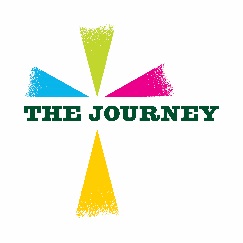 Especialmente el Papa FranciscoPuedes entrar en la acción participando en EL CAMINO,
un experiencia de seis semanas que se centra en nuestra experiencia personal de Jesús.Muchas personas están participando... ¡Dale un vistazo y apúntate!www.pemdc.org/thejourneyEl Domingo para apuntarse será el _______ {fecha}ANUNCIOS PARA EL BOLETÍN:(1—Esto se puede hacer varias semanas consecutivas.)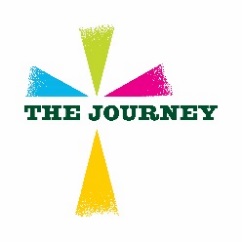 EL CAMINO... UNA OPORTUNIDAD PARA PROFUNDIZAR TU CONOCIMIENTO DE JESÚSEn [incluye número] semanas nuestra parroquia ofrecerá a todo el mundo una oportunidad de apuntarse para EL CAMINO, una experiencia de seis semanas para compartir, rezar y reflexionar que puede ayudar a todos los feligreses —ya sean activos o no—a crecer en la fe.EL CAMINO nos lleva a acercarnos a los que conocieron y tuvieron encuentros con Jesús; por medio de videos y el intercambio, su experiencia se vuelve real para nosotros hoy... en nuestras vidas... en nuestra relación	 con Dios y los demás.Esperamos que muchos fieles se inscriban y ayuden a nuestra parroquia a crecer en la fe y así un mayor número de nosotros nos veremos como seguidores de Jesús.(2)EL CAMINO... UNA OPORTUNIDAD PARA PROFUNDIZAR TU CONOCIMIENTO DE JESÚSEn dos semanas nuestra parroquia ofrecerá un domingo para apuntarse, y todos los fieles tendrán la oportunidad para participar en una experiencia única y poderosa. Estamos invitando a los fieles (y a sus amigos y vecinos) para que se apunten y se unan a otros una vez por semana, durante seis semanas. Durante estas semanas participarás en una actividad para compartir, aprender y rezar que te ayudará a profundizar tu fe católica y tu relación con Jesús y su pueblo.Las sesiones duran aproximadamente 90 minutos y proporcionan videos, intercambios, tiempo de oración en silencio y oración compartida que gira en torno a nuestras necesidades más grandes. Los grupos se reunirán en el curso de la semana, a diferentes horas de modo que puedas ser parte de EL CAMINO. ¡Todo el mundo está hablando sobre un encuentro con Jesús... especialmente el Papa Francisco! Apúntate y averigua de qué se trata.(3)EL CAMINO... UNA OPORTUNIDAD PARA PROFUNDIZAR TU CONOCIMIENTO DE JESÚS¡EL DOMINGO PARA APUNTARSE SERÁ LA PRÓXIMA SEMANA!El próximo domingo nuestra parroquia tendrá la oportunidad de apuntarse para una experiencia de fe que será única y poderosa. EL CAMINO es una experiencia para compartir y rezar que ayuda a los participantes a cultivar una relación personal con Jesús. Mediante videos cortos que vinculan el Evangelio a la vida de hoy, los participantes serán guiados a seguir las experiencias que moldearon a las personas de los Evangelios.Seis sesiones de 90 minutos cada una, te ayudarán a darle un nuevo rumbo a tu vida espiritual. Cualquier persona interesada puede ser parte de estas sesiones, sin importar su grado de participación en la parroquia. Todos se pueden beneficiar de estas sesiones. Este año será la Parte 1 de EL CAMINO... nuestro encuentro personal con Jesús.[para la Parte 2 y la 3 use: Este año será la Parte 2 de EL CAMINO... encuentro con la comunidad de Jesús. Este año será la Parte 3 de EL CAMINO... encuentro con el estilo de vida de Jesús]En cada misa los fieles tendrán la oportunidad de examinar la tarjeta para apuntarse, marcar el día y la hora de la semana que más les convenga, e inscribirse en un grupo que investigará la persona de Jesús de una manera nueva y poderosa.¡Todo el mundo está hablando sobre un encuentro con Jesús... especialmente el Papa Francisco!¡Ahora te toca a ti!(4)EL CAMINO... UNA OPORTUNIDAD PARA PROFUNDIZAR TU CONOCIMIENTO DE JESÚSHOY ES EL DOMINGO PARA APUNTARSEDurante varias semanas nuestra parroquia se ha estado preparando para EL CAMINO... un programa para ayudar a todos a profundizar en su experiencia de Jesucristo.Este fin de semana tenemos la oportunidad de apuntarnos y participar en un grupo que convenga con su horario. Los grupos se reunirán durante seis semanas –FECHA de inicio– durante hora y media. Los grupos estarán disponibles diferentes días de la semana y en varios momentos. Sólo tienes que indicar en la tarjeta de inscripción el mejor día y hora para ti. [OPCIONAL: También estaremos formando grupos especiales para los fieles que deseen compartir con sus pares, por lo que puede indicar su preferencia que trataremos de acomodar a: personas mayores, padres, padres jóvenes, padres sin hijos en casa, adultos jóvenes, divorciados / separados, etc. Sencillamente marca el tipo de grupo que te será útil.OPCIONAL: Nuestro ministro juvenil, _____________, organizará grupos para adolescentes. Hay tarjetas especiales de color en los bancos.]Después (de la homilía o de la Comunión) un representante de la parroquia nos dará la oportunidad de inscribirnos. También tenemos una mesa en el vestíbulo de la iglesia con alguien que puede responder sus preguntas. No dudes en acercarte. Apúntate para esta experiencia especial... y piensa en personas que puedas invitar para que vengan contigo. Procura que se apunten también. Nos gustaría que todos se sientan invitados y tengan la posibilidad de participar, ya sea que vayan a misa cada semana... o menos que eso.Te puedes llevar la tarjeta contigo y traerla a la oficina parroquial durante el curso de la semana, hasta el domingo.¡Todo el mundo está hablando sobre un encuentro con Jesús... especialmente el Papa Francisco!¡Esta es tu oportunidad para apuntarte!ANUNCIOS DESDE EL PÚLPITO:(1—TRES O MÁS SEMANAS ANTES DEL DOMINGO PARA APUNTARSE (SE PUEDE HACER VARIAS SEMANAS CONSECUTIVAS):Nos complace anunciar que nuestra parroquia participará en un nuevo programa que nos ayudará a todos a crecer en la fe. El programa se llama EL CAMINO y ofrece una oportunidad para que cada uno de nosotros profundice su experiencia de Jesús.El programa incluye seis semanas de reflexión, oración e intercambios. La mejor manera de hacer esto es en grupos que nuestra parroquia organizará en el curso del próximo mes. Tendrás más información sobre esto antes del Domingo para apuntarse que será el _______ FECHA. Hay otras maneras de participar. Tenemos un devocionario breve con meditaciones para cada día durante las seis semanas; este folleto aclarará tus sentimientos hacia Jesús y la fe. Además, cada fin de semana se distribuirá una “Reflexión semanal” que puede llevarse a la casa y utilizar para la oración, la reflexión personal y el aprendizaje durante toda la semana.Mantente en sintonía y prepárate para unos meses interesantísimos durante la marcha por EL CAMINO.2—DOS SEMANAS ANTES DEL DOMINGO PARA APUNTARSE:Continuamos con la preparación de nuestra parroquia para participar en el programa llamado EL CAMINO. Incluye compartir en pequeños grupos, pero también tiene un devocionario diario llamado Mi encuentro personal con Jesús, y una “Reflexión semanal”.* Creemos que esto profundizará drásticamente la fe y la vida de oración de nuestra parroquia. También será una manera para acercarnos a otros que no estén tan vinculados con su fe como lo podrían estar. Te pedimos que tengas la bondad de mostrar el anuncio en el boletín a tus amigos y vecinos que puedan formar parte de este programa.El domingo para apuntarse será _______ FECHA; será la oportunidad para inscribirse en las seis sesiones. Organizaremos los grupos de manera que sean convenientes para su horario e interés. Tarjetas de oración están en los bancos. Ahora tomemos un momento para rezar la oración de EL CAMINO.* Para la Parte 2:.. . devocionario llamado Mi encuentro personal con la comunidad de Jesús...  * Para la Parte 3:.. . devocionario llamado Mi encuentro personal con el estilo de vida de Jesús... 3—UNA SEMANA ANTES DEL DOMINGO PARA APUNTARSE:El próximo domingo todos tendremos la oportunidad de apuntarnos y formar parte de un nuevo programa de renovación espiritual llamado EL CAMINO. Este programa nos ayudará a reflexionar sobre qué significa encontrar a Jesús —como hijo de María, como el que dispensa misericordia y curación, uno que entiende nuestras luchas, que nos revela al Padre y es nuestro Salvador. Aunque sabemos esto sobre Jesús, a menudo lo sentimos distante. EL CAMINO nos ayudará a ver, sentir y aceptar a Jesús más conscientemente en nuestra vida, edificando nuestra fe y ayudándonos a sentirnos más fuerte como creyentes y testigos de la fe.También estaremos ofreciendo el libro de meditación, Mi encuentro personal con Jesús,* que cualquiera puede usar, ya sea que se unan a un pequeño grupo o no. Y las Reflexiones semanales serán distribuidas los domingos para todos aquellos que quieran reflexionar, aprender y rezar durante toda la semana.Al prepararnos para la próxima semana, recordemos también a aquellos que podrían a unirse a nosotros. Cualquier persona puede participar; las sesiones no se sentirán como una clase, sino como una maravillosa renovación espiritual. Ahora tomen la tarjeta de oración para El Camino y recémosla juntos.* Para la Parte 2:.. . devocionario llamado “Mi encuentro personal con la comunidad de Jesús...  * Para la Parte 3:.. . devocionario llamado “Mi encuentro personal con el estilo de vida de Jesús"... DOMINGO PARA APUNTARSEEn esta misa hemos tenido la oportunidad de apuntarnos para EL CAMINO. Este anuncio es un recordatorio de que puede llevar las tarjetas de inscripción a la oficina parroquial en cualquier momento esta semana. Estaremos formando grupos inmediatamente después del próximo domingo, y deberás haber entregado tu tarjeta para ese día. También, siéntete libre de llevarle una tarjeta e información sobre EL CAMINO a cualquier amigo o vecino.La semana próxima tendremos disponible el devocionario Mi encuentro personal con Jesús listo para los fieles que deseen usarlo durante las seis semanas próximas. [OPCIÓN: Estos folletos estarán disponibles a nuestro feligreses. O, Estos folletos estarán disponibles por solo $2.50.] Tomen la tarjeta de oración para El Camino y recémosla juntos. * Para la Parte 2:.. . devocionario llamado “Mi encuentro personal con la comunidad de Jesús... * Para la Parte 3:.. . devocionario llamado “Mi encuentro personal con el estilo de vida de Jesús"... DOMINGO DESPUÉS DEL DOMINGO PARA APUNTARSEHoy es la última oportunidad para participar en EL CAMINO. Organizaremos los grupos esta semana y contactaremos a los facilitadores. Les rogamos que entregue su tarjeta a la oficina parroquial hoy; también se la puede entregar a un acomodador o ponerla en la caja en el vestíbulo de la iglesia. También esperamos que hayan pensado en personas que podrías invitar a acompañarte, especialmente si han estado alejadas de la práctica de su fe por algún tiempo. Hoy tenemos disponible el devocionario Mi encuentro personal Jesús para los fieles. Sigamos rezando por EL CAMINO utilizando las tarjetas de oración en los bancos.* Para la Parte 2, diga: Mi encuentro personal con la comunidad de Jesús.* Para la Parte 3, diga: Mi encuentro personal con el estilo de vida de Jesús.EJEMPLO DE CARTAS:{A todos los fieles}Estimados miembros de {PARROQUIA}Me dirijo a ustedes con la buena noticia de que nuestra parroquia comenzará a participar en un nuevo programa llamado EL CAMINO. Este programa, durante un período de seis semanas, nos dará muchas oportunidades para renovar y profundizar nuestra experiencia personal con Jesús. En línea con la motivación del Papa Francisco, EL CAMINO es una manera de aumentar nuestro sentido de ser seguidores personales de Jesús.El componente básico será la oportunidad de compartir con los demás. Estas sesiones implican el uso de vídeo, diálogo y diversas formas de oración. Prometen ser una experiencia muy poderosa para todos los que participen. Se enterarán sobre los detalles en la parroquia por varios medios. También puede encontrar información sobre el programa visitando www.pemdc.org/thejourney y viendo el video introductorio. [OPCIONAL: Vamos a organizar grupos con intereses particulares, por ejemplo, padres, jóvenes adultos, o personas mayores. Se formarán grupos separados para los adolescentes.] También habrá un devocionario con reflexiones diarias, cinco por semana, para las seis semanas del programa, titulado Mi experiencia personal de Jesús.* Animamos a cada uno de ustedes a utilizar este devocionario. Además, al salir de la iglesia, distribuiremos una “Reflexión semanal” al finalizar la misa. Si no estarán participando en un grupo, estas reflexiones les ayudarán durante toda la semana si se las lleva a la casa.Este es un momento importante para los creyentes en el mundo de hoy, un momento en que nuestra fe debe ser fortalecida, sobre todo en sentirnos personalmente relacionados con Jesús. ¡EL CAMINO nos ayudará con esto!Busquen información sobre cómo inscribirse para participar.Atentamente en Cristo,* Para la Parte 2, diga: Mi encuentro personal con la comunidad de Jesús.* Para la Parte 3, diga: Mi encuentro personal con el estilo de vida de Jesús.[Esta carta de muestra puede ser adaptada para los padres o jóvenes adultos sustituyendo la frase de apertura con una de estas:]PADRESMe dirijo a los padres de nuestra parroquia con la buena noticia de que nuestra parroquia comenzará a participar en un nuevo programa llamado EL CAMINO –que creo puede ser muy beneficioso para los padres de hoy. JÓVENES ADULTOSMe dirijo a los jóvenes adultos de nuestra parroquia con la buena noticia de que nuestra parroquia comenzará a participar en un nuevo programa llamado EL CAMINO –que creo puede ser muy beneficioso para los jóvenes adultos de hoy. NOTA DE PRENSA:				Contacto: {NOMBRE y TELÉFONO}PARA PUBLICACIÓN INMEDIATA # # # PARA PUBLICACIÓN INMEDIATA # # # PARA PUBLICACIÓN INMEDIATAPROGRAMA DE RENOVACIÓN ESPIRITUAL COMIENZA EN {PARROQUIA}[PARROQUIA] comenzará seis semanas de participación en un nuevo programa para la renovación de la fe y de las parroquias. El programa, titulado EL CAMINO, permite a los católicos y a otros intensificar su sentido de un encuentro personal con Jesucristo. [PARROQUIA] está tratando de difundir extensamente la noticia para que todos se sientan invitados a participar.EL CAMINO fue creado por la Oficina de Evangelización de los Paulistas en Washington, DC, y ofrecerá tres segmentos de seis semanas que permitirán a los creyentes a tener una experiencia con Jesús, la comunidad de Jesús y su estilo de vida. Mediante videos las sesiones permiten a los participantes participar con la gente que conoció a Jesús hace dos mil años y a relacionar estas experiencias a la vida de hoy.Los fieles y sus amigos pueden inscribirse para participar en los grupos de reflexión, oración y diálogo en _____ FECHA. Los interesados también pueden llamar al ____________ de la parroquia o visitar nuestra página digital en www._____________.org. Además, los feligreses podrán concentrarse en una lectura seleccionada en un folleto con meditaciones diarias cortas, y también con una “Reflexión semanal” que será distribuida los domingos después de la misa.Los feligreses pueden encontrar más información en el sitio web de la parroquia o llamando al {TELÉFONO} o visitando www.pemdc.org/thejourney. FIN#     #    #    #   #Anuncios personalizados[Las parroquias pueden pensar en grupos específicos y adaptar estos anuncios a estos diferentes grupos. Se pueden colocar en el boletín, boletines parroquiales o incluso los periódicos locales.] 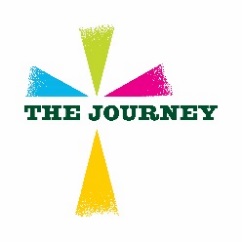 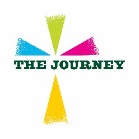 Mensajes electrónicos[Las parroquias pueden enviar mensajes de correo electrónico en una variedad de formas. A menudo han obtenido las direcciones mediante el registro en la parroquia. A veces utilizan un servicio de correo electrónico para manejar la transmisión. Las parroquias tendrán que formatear su material de acuerdo con el medio que están utilizando. Estas son formas de dar información usando el correo electrónico.]COMENZANDO PRONTOUN NUEVO PROGRAMA DE RENOVACIÓN PARA TODOS LOS FIELES¿Te has encontrado con Jesucristo? ¿Sientes que eres su seguidor, su discípulo?Un nuevo programa, a partir de ____DATE, llamado EL CAMINO te ayudará a responder "sí" a estas preguntas. Estos son puntos clave a tener en cuenta:Tiene seis semanas de duraciónNos ayuda a reunirnos en grupos de experiencias profundas de oración y de compartir una vez por semanaNos pone en contacto con la Sagrada EscrituraNos lleva al crecimiento en la feNos ayuda a encontrar a Jesús y su forma de vida de manera más personalNos da una manera de invitar a nuestros amigos y vecinosProporciona un folleto para la reflexión diariaOfrece una “Reflexión semanal”Todos estamos emocionados por esta oportunidad. Busque información en nuestra página digital [DÉ el URL}, o en el boletín. ¡Prepárense para inscribirse en una de las grandes experiencias en su vida de fe!No dude de re-enviar este mensaje a cualquier persona que ustedes piensen que podría estar interesada.The Journey/El CaminoPaulist Evangelization Ministrieswww.pemdc.orgwww.pemdc.org/thejourney